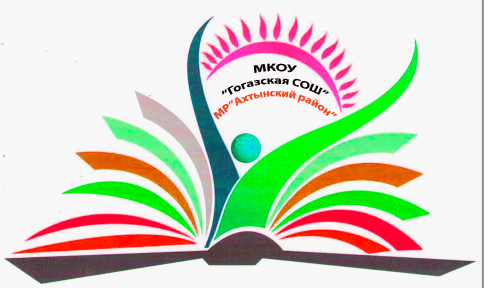 _______________________________________________________________________________________________Изменения в новых ФГОС НОО и ОООУтвердили новые ФГОС начального и основного общего образования (приказы Министерства просвещения от 31.05.2021 № 286 и № 287). В новые ФГОС НОО и ООО внесли много изменений по сравнению со старыми стандартами.Предметные области и предметыНовые ФГОС НОО и ООО регламентируют перечень обязательных предметных областей, учебных предметов и учебных модулей.На уровне ООО школы получили право учитывать свои ресурсы и пожелания родителей, чтобы вводить второй иностранный язык, родной язык и литературу/литературное чтение на родном языке. Это позитивное изменение для школ, которые не могут обеспечить качественное изучение этих предметов. Также, чтобы ввести эти предметы, нужны письменные заявления родителей.                      Объем урочной и внеурочной деятельностиИзменили объем часов аудиторной нагрузки: уменьшили верхнюю границу. Подробнее смотрите в таблицах.Уменьшили объем внеурочной деятельности на уровне НОО. Теперь вместо 1350 можно запланировать до 1320 часов за четыре года.Чтобы внедрить в работу новые ФГОС начального и основного общего образования, школам понадобится пройти восемь шагов. Прежде всего необходимо создать рабочую группу, чтобы назначить ответственных за переход на новые стандарты. Далее провести педсовет об обновленных ФГОС, чтобы сообщить коллективу об основных нововведениях. Затем придется решить вопрос с родным и вторым иностранным языком и подготовить проекты ООП по последним требованиям. В том числе нужно заложить время на разработку новых рабочих программ, учебных планов, календарных учебных графиков, планов внеурочки и программы воспитания. И в завершение отправить педагогов на курсы повышения квалификации.Муниципальное казенное общеобразовательное учреждение  «Гогазская средняя общеобразовательная школа»368745 Р.Дагестан Ахтынский район с.Гогаз ул. Центральная172.       Тел. 89285772025 эл.почта gogazschool@ro.ru  ИНН 0504006474Как былоКак сталоСпособы, которыми школа обеспечивает вариативность содержания программ НОО, ОООСпособы, которыми школа обеспечивает вариативность содержания программ НОО, ОООТребований к способам, с помощью которых надо обеспечивать вариативность программ, не былоВо ФГОС НОО и ООО закрепили, что школа может формировать программы разного уровня и направленности с учетом образовательных потребностей и способностей школьников. Прописали три способа, с помощью которых надо обеспечивать вариативность содержания программ. Первый – в структуре программ НОО и ООО можно предусмотреть учебные предметы, учебные курсы и учебные модули. Второй – школа вправе разработать и реализовать программы углубленного изучения отдельных предметов. Для этого на уровне ООО добавили предметные результаты на углубленном уровне для математики, информатики, физики, химии и биологии.Третий – можно разработать и реализовать индивидуальный учебный план в соответствии с образовательными потребностями и интересами учеников (п. 6 ФГОС НОО, п. 5 ФГОС ООО)Новые стандарты НОО и ООО требуют, чтобы содержание ООП НОО и ООО было вариативным. Это значит, что школы все больше должны ориентироваться на потребности учеников и предлагать им различные варианты программ в рамках одного уровня образования.Вариативность дает школе возможность выбирать, как именно формировать программы. Учителя смогут обучать учеников в соответствии с их способностями и запросами и так, как считают нужным. При этом, однако, нужно учитывать и требования к предметным результатам.Требования к результатам освоения программыТребования к результатам освоения программыТребований было меньшеТребования к результатам освоения программы уточнили и расширили по всем видам результатов – личностным, метапредметным, предметным. Также добавили результаты по каждому модулю основ религиозной культуры и светской этики. На уровне ООО установили требования к предметным результатам при углубленном изучении некоторых дисциплин (п. 9 ФГОС НОО, п. 8 ФГОС ООО).Еще сделали уточнение, что школы со статусом федеральных и региональных инновационных площадок вправе самостоятельно определять достижение промежуточных результатов по годам обучения, независимо от содержания примерных ООП.Метапредметные и личностные результаты Новые ФГОС, как и прежде, требуют системно-деятельностного подхода. Они конкретно определяют требования к личностным и метапредметным образовательным результатам. Если в старых стандартах эти результаты были просто перечислены, то в новых они описаны по группам.Личностные результаты группируются по направлениям воспитания:• гражданско-патриотическое;• духовно-нравственное;• эстетическое;• физическое воспитание, формирование культуры здоровья и эмоционального благополучия;• трудовое;• экологическое;• ценность научного познания.Метапредметные результаты группируются по видам универсальных учебных действий:• овладение универсальными учебными познавательными действиями – базовые логические, базовые исследовательские, работа с информацией;• овладение универсальными учебными коммуникативными действиями – общение, совместная деятельность;• овладение универсальными учебными регулятивными действиями – самоорганизация, самоконтроль.В прежних ФГОС личностные и метапредметные результаты описывались обобщенно. А в новых – каждое из УУД содержит критерии их сформированности. Например, один из критериев, по которому нужно будет оценивать сформированность регулятивного УУД «Самоорганизация», – это умение ученика выявлять проблемы для решения в жизненных и учебныхситуациях.Теперь с таким подробным и конкретным описанием планируемых результатов педагогам будет проще организовывать на уроках систему формирующего оценивания. А заместителю директора – проконтролировать качество обучения.Требования к пояснительной запискеТребования к пояснительной запискеСодержание пояснительной записки было разным для НОО и ОООТеперь содержание пояснительной записки одинаковое. На уровне НОО больше не нужно указывать состав участников образовательных отношений и общие подходы к организации внеурочной деятельности, но необходимо прописать механизмы реализации программы (п. 30.1 ФГОС НОО). А на уровне ООО понадобится добавить общую характеристику программы. Еще для ООО нужно описать механизмы реализации программы. это касается и индивидуальных учебных планов (п. 31.1 ФГОС ООО)Требования к рабочим программамТребования к рабочим программамНе было требований: к тематическому планированию курса внеклассные уроки с учетом рабочей программы воспитания; тематическому планированию рабочих программ с учетом возможности использования электронных образовательных ресурсов и цифровых образовательных платформ по каждой теме; формам проведения внеурочных занятийРабочие программы учебных предметов, курсов и модулей необходимо формировать с учетом рабочей программы воспитания. В тематическом планировании нужно указать, что по каждой теме возможно использовать электронные образовательные ресурсы. Требования к рабочим программам теперь едины, и нет отдельных норм для рабочих программ внеурочной деятельности. Но в описании к учебным курсам такой деятельности обязательно нужно указать форму проведения занятия (п. 31.1 ФГОС НОО, п. 32.1 ФГОС ООО)Новые ФГОС 2021 года определяют четкие требования к предметным результатам по каждой учебной дисциплине. Появилось конкретное содержание по каждой предметной области. Например, во ФГОС НОО конкретизировали предметные результаты по каждому модулю ОРКСЭ– «Основы православной культуры», «Основы иудейской культуры», «Основы буддийской культуры», «Основы исламской культуры», «Основы религиозных культур народов России», «Основы светской этики». Во ФГОС ООО отдельно описали предметные результаты для учебного предмета «История» и учебных курсов «История России» и «Всеобщая история».На уровне ООО установили требования к предметным результатам при углубленном изучении некоторых дисциплин. Это учебные предметы «Математика», включая курсы «Алгебра», «Геометрия», «Вероятность и статистика»; «Информатика»; «Физика»; «Химия»; «Биология».Обратите внимание, что предметные результаты в новых ФГОС не согласовываются с Требованиями концепций преподавания физики, астрономии, химии, истории России. Поэтому учителям придется в своих рабочих программах одновременно учитывать и требования ФГОС, и требования концепций.Требования к рабочим программамВнесли изменения в структуру рабочей программы воспитания.Требования к рабочим программамВнесли изменения в структуру рабочей программы воспитания.Содержание календарного плана воспитательной работыСодержание календарного плана воспитательной работыРанее календарный план воспитательной работы только упоминался в федеральных государственных образовательных стандартахУказали, что в план нужно включать не только те мероприятия, которые организует и проводит школа, но и те, в которых она просто участвует (п. 32 ФГОС НОО, п. 33 ФГОС ООО)Перечень обязательных предметных областей, учебных предметов и учебных модулейПеречень обязательных предметных областей, учебных предметов и учебных модулейДеление предметов и курсов по предметным областям было другимВ предметной области «Математика и информатика» появился учебный предмет «Математика». В него входят учебные курсы «Алгебра», «Геометрия» и «Вероятность и статистика». Также изменили структуру предметной области «Общественно-научные предметы». Теперь учебный предмет «История» включает учебные курсы «История России» и «Всеобщая история». В предметную область «Основы религиозных культур и светской этики» входят учебные модули по основам православной, исламской, буддистской, иудейской культур, религиозных культур народов России, светской этике. Родители могут выбрать любой модуль. Свое решение им понадобится оформить письменно – подготовить заявление (п. 32.1 ФГОС НОО, п. 33.1 ФГОС ООО). Форма такого заявления не утверждена, школа вправе разработать шаблон самостоятельноИзучение родного и второго иностранного языка на уровне ОООИзучение родного и второго иностранного языка на уровне ОООВключали в перечень обязательных предметных областей и учебных предметовТеперь изучение родного и второго иностранного языка можно организовать, если для этого есть условия в школе. при этом также надо получить заявления родителей. Если ранее в школе не получали таких заявлений, нужно будет их собрать (п. 33.1 ФГОС ООО)Объем часов аудиторной нагрузкиОбъем часов аудиторной нагрузкиФГОС НОО: 2904 – минимум, 3345 – максимум
ФГОС ООО: 5267 – минимум, 6020 – максимумФГОС НОО: 2954 – минимум, 3190 – максимум (п. 32.1 ФГОС НОО)
ФГОС ООО: 5058 – минимум, 5549 – максимум (п. 33.1 ФГОС ООО)Объем внеурочной деятельности на уровне НОООбъем внеурочной деятельности на уровне НОО1350 часов1320 часов (п. 32.2 ФГОС НОО)Требования к структуре содержательного раздела ООПТребования к структуре содержательного раздела ООПРаздел включал: программу формирования УУД на уровне НОО или программу развития УУД на уровне ООО; программы отдельных учебных предметов, курсов, а также курсов внеурочки на уровне НОО; рабочую программу воспитания; программу формирования экологической культуры, здорового и безопасного образа жизни на уровне НОО; программу коррекционной работыНа уровне НОО убрали программу коррекционной работы и программу формирования экологической культуры, здорового и безопасного образа жизни (п. 31 ФГОС НОО). На уровне ООО вместо программы развития УУД указали программу формирования УУД. Программу коррекционной работы нужно включать, если в школе обучаются дети с ОВЗ. Также добавили рабочие программы учебных модулей (п. 32 ФГОС ООО).В итоге, согласно новым стандартам, содержательный раздел ООП НОО и ООО должен содержать:• рабочие программы учебных предметов, учебных курсов, курсов внеурочной деятельности, учебных модулей;• программу формирования УУД;• рабочую программу воспитания.Также в содержательный раздел программы ООО должна быть включена программа коррекционной работы в том случае, если в школе обучаются дети с ОВЗ.Особенности обучения детей с ОВЗОсобенности обучения детей с ОВЗПрименяли ФГОС НОО и (или) ФГОС НОО ОВЗ и (или) ФГОС для у/оФГОС НОО для детей с ОВЗ применять нельзя. Адаптированные программы на уровне ООО необходимо разрабатывать на основе ФГОС ООО (п. 12 ФГОС ООО). Предусмотрели вариации предметов. Например, для глухих и слабослышащих можно не включать в программу музыку. для всех детей с ОВЗ вместо физкультуры надо предусмотреть адаптивную физкультуру. Можно изменить срок и продолжительность изучения иностранного языка для глухих, слабослышащих учеников, детей с тяжелыми нарушениями речи и нарушениями опорно-двигательного аппарата. Если увеличиваете срок освоения адаптированной программы до шести лет на уровне ООО, то объем аудиторных часов не может быть менее 6018 (п. 33.1 ФГОС ООО)Использование электронных средств обучения, дистанционных технологийИспользование электронных средств обучения, дистанционных технологийНастолько подробных норм не былоЗафиксировали право школы применять различные образовательные технологии. Например, электронное обучение и дистанционные образовательные технологии (п. 19 ФГОС НОО, п. 19 ФГОС ООО). Если школьники учатся с использованием дистанционных технологий, их нужно обеспечить индивидуальным авторизованным доступом ко всем ресурсам. Причем доступ должен быть как на территории школы, так и за ее пределами (п. 34.4 ФГОС НОО, п. 35.4 ФГОС ООО)Деление учеников на группыДеление учеников на группыПрямого регулирования не было, лишь упоминали о групповых формах работыЗафиксировали, что образовательную деятельность можно организовать при помощи деления на группы. При этом учебный процесс в группах можно строить по-разному: с учетом успеваемости, образовательных потребностей и интересов, целей (п. 20 ФГОС НОО, п. 20 ФГОС ООО)Требования к программе формирования универсальных учебных действийТребования к программе формирования универсальных учебных действийТребований и норм было большеДля ООО прописали, что теперь нужно формировать у учеников знания и навыки в области финансовой грамотности и устойчивого развития общества (п. 32.2 ФГОС ООО)Рабочая программа воспитанияРабочая программа воспитанияРабочая программа воспитания НОО должна была быть модульной и включать в себя обязательные разделы. для рабочей программы воспитания ООО было меньше требованийТребования к рабочей программе воспитания НОО стали мягче. Законодатели указали, что программа воспитания для НОО может, но не обязана включать модули, и описали, что еще в ней может быть (п. 31.3 ФГОС НОО). для ООО модульная структура также стала возможной, а не обязательной. Но для этого уровня образования добавили обязательные требования к рабочей программе воспитания. Так, она должна обеспечивать целостность образовательной среды, самореализацию и практическую подготовку учеников, учет социальных потребностей семей (п. 32.3 ФГОС ООО)Информационно-образовательная средаИнформационно-образовательная средаДля учеников в школьной библиотеке надо было организовать доступ к информационным интернет-ресурсам, коллекциям медиаресурсовЗафиксировали, что доступ к информационно-образовательной среде должен быть у каждого ученика и родителя или законного представителя в течение всего периода обучения (п. 34.3 ФГОС НОО, п. 35.3 ФГОС ООО)Оснащение кабинетовОснащение кабинетовБыли общие требования к оснащению кабинетов. Так, в школе должны быть лингафонные кабинеты и помещения для проектной деятельности, занятий музыкойНовые ФГОС ООО устанавливают требования к оснащению кабинетов по отдельным предметным областям. В частности, кабинеты естественно-научного цикла нужно оборудовать комплектами специального лабораторного оборудования (п. 36.3 ФГОС ООО)Обеспечение учебниками и учебными пособиямиОбеспечение учебниками и учебными пособиямиШкола обязана обеспечить каждого ученика как минимум одним экземпляром учебников и учебных пособий – в печатном или электронном видеШкола обязана обеспечить каждого ученика минимум одним экземпляром учебных пособий в печатном виде, дополнительно можно предоставить электронную версию. Учебники можно предоставить в печатной или в электронной форме (п. 36.1 ФГОС НОО, п. 37.3 ФГОС ООО)Психолого-педагогические условияПсихолого-педагогические условияТребований было меньшеВ новых ФГОС акцентировали внимание на социально-психологической адаптации к условиям школы. Также расписали порядок, по которому следует проводить психолого-педагогическое сопровождение участников образовательных отношений (п. 37 ФГОС НОО, п. 38 ФГОС ООО)Повышение квалификацииПовышение квалификацииВо ФГОС было требование, по которому педагоги должны были повышать квалификацию минимум раз в три годаИсключили норму, по которой педагоги должны повышать квалификацию не реже, чем раз в три года. В Законе об образовании по-прежнему закреплено, что педагог вправе проходить дополнительное профессиональное образование раз в три года и обязан систематически повышать квалификацию. Но теперь нет указания, как часто он должен это делать (п. 38.2 ФГОС НОО, п. 39.2 ФГОС ООО)Частные школыЧастные школыЧастные школы могли получить бюджетные средства только в объеме норматива региона. Они не включали в себя все виды расходов и были ниже, чем у муниципальных школ. при этом брать деньги с родителей частные школы не могли, если услугу хотя бы частично профинансировали из бюджетаЧастные и государственные школы, которые реализуют государственные программы, теперь надо финансировать в одинаковом объеме (п. 39.4 ФГОС НОО, п. 40.5 ФГОС ООО)Учебный план НООУчебный план НООПредметные областиУчебные предметы (учебные модули)Русский язык и литературное чтениеРусский языкЛитературное чтениеРодной язык и литературное чтение на родном языкеРодной язык и (или) государственный язык республики Российской ФедерацииЛитературное чтение на родном языкеИностранный языкИностранный языкМатематика и информатикаматематикаОбществознание и естествознание (Окружающий мир)Окружающий мирОсновы религиозных культур и светской этики Основы религиозных культур и светской этики:учебный модуль «Основы православной культуры»;учебный модуль «Основы иудейской культуры»;учебный модуль «Основы буддийской культуры»;учебный модуль «Основы исламской культуры»;учебный модуль «Основы религиозных культур народов России»;учебный модуль «Основы светской этики»Искусство Изобразительное искусствоМузыка Технология Технология Физическая культураФизическая культураУчебный план ОООУчебный план ОООПредметные областиУчебные предметы (учебные курсы или учебные модули)Русский язык и литератураРусский языкЛитература Родной язык и родная литератураРодной язык и (или) государственный язык республики Российской ФедерацииРодная литератураИностранные языкиИностранный языкВторой иностранный языкМатематика и информатикаМатематика:учебные курсы «Алгебра», «Геометрия», «Вероятность и статистика»ИнформатикаОбщественно-научные предметыФизика ХимияБиология Основы духовно-нравственной культы народов РоссииВыбор одного из учебных курсов (учебных модулей) из перечня, предлагаемого организацией, осуществляется по заявлению обучающихся, родителей (законных представителей) несовершеннолетних обучающихсяИскусство Изобразительное искусствоМузыка Технология Технология Физическая культура и основы безопасности жизнедеятельностиФизическая культураОсновы безопасности жизнедеятельностиГраницы аудиторной нагрузкиСтарый ФГОС НООНовый ФГОС НООМинимум 29042954Максимум 33453190Границы аудиторной нагрузкиСтарый ФГОС ОООНовый ФГОС ОООМинимум 52675058Максимум 60205549Шаг 1Сформировать рабочую группу по переходу на новые ФГОСШаг 1Чтобы организовать переход на новые ФГОС, вам понадобится создать рабочую группу приказом. В ее состав необходимо включить заместителей директора по УВР, ВР, руководителей метод объединений, педагогов. Пусть члены группы изучат изменения, которые вносят в работу ФГОС, и составят план, по которому школа поэтапно будет переходить на новые стандарты.Шаг 2Провести педсовет о новых ФГОСПоручите заместителям директора по УВР и ВР организовать тематический педсовет о задачах, которые придется решать, чтобы внедрить требования новых стандартов. Запланировать собрание стоит на вторую половину октября – работа школы уже войдет в привычное русло и до учителей удастся донести все нововведения, с которыми понадобится работать. На педсовете коллектив надо познакомить с изменениями в требованиях и продемонстрировать план перехода.Шаг 3Решить вопрос с родным и вторым иностранным языкамиНовые ФГОС разрешают не обучать родному и второму иностранным языкам, если для этого у школы нет условий. Но вам придется доказать, что таких условий действительно нет. Для этого понадобится проанализировать, есть ли у школы все ресурсы, чтобы реализовать программы по этим предметам для будущих 1-х и 5-х классов.+Пусть заместитель директора по УВР подготовит развернутую аналитическую записку о готовности школы обучать родному и второму иностранному языкам. Ему понадобится учесть пять условий: материально-технические, учебно-методические, психолого-педагогические, кадровые и финансовые. Если все условия для обучения есть, у родителей понадобится запросить заявления. Еще придется заранее разработать проекты ООП со вторым иностранным, а также родным языком и литературой.Необходимо ли брать с родителей согласие о переходе на новые ФГОСУчеников 1-х, 5-х классов с 1 сентября 2022 года школы обязаны обучать по новым ФГОС – на это согласие у родителей брать не нужно. Нынешних первоклассников и пятиклассников в следующем учебном году можно также обучать по новым ФГОС без согласия родителей. Ведь детей вы зачислили с 1 сентября 2021 года – после даты, когда ФГОС вступили в силу. Если захотите обучать второклассников и шестиклассников по новым ФГОС в 2022/23 учебном году, понадобится запросить согласия. Возможно, Министерства просвещения выпустит дополнительные разъяснения на этот счет.СогласиеЯ, Лачинов Султан Мирзебегович, даю согласие на обучение моего ребенка Лачинова Халила Сутановича , учащейся 2-го класса, в соответствии с федеральным государственным образовательным стандартом начального общего образования, утвержденным приказом Министерства просвещения России от 31.05.2021 № 286. Подтверждаю, что ознакомлена с федеральными нормативными актами и документами МБОУ «Школа № 1», устанавливающими порядок обучения, а также с моими правами и обязанностями.Шаг 4Подготовить проекты новых ООППоручите рабочей группе до конца 2021 года оформить проекты новых образовательных программ НОО и ООО по требованиям ФГОС. Есть четыре главных нововведения, о которых вам нужно напомнить подчиненным.Шаг 5Подготовить проекты новых рабочих программЗаместителю директора по УВР вместе с педагогами понадобится пересмотреть рабочие программы по новым требованиям. Первое – рабочие программы учебных предметов, курсов, модулей, а также курсов внеурочной деятельности надо составить с учетом рабочей программы воспитания. Второе – в тематическое планирование рабочих программ педагоги должны включить возможность использовать электронные и цифровые образовательные ресурсы по каждой теме. А в рабочих программах внеурочной деятельности надо указать формы проведения занятий.Во ФГОС требования к результатам образования прописали на уровень образования и не детализировали по классам. Поэтому вы можете посоветовать педагогам готовить рабочие программы сразу на уровень образования. Также понадобится проконтролировать, чтобы в рабочие программы включили воспитательные цели и задачи изучения предмета, а содержание предмета направили на достижение планируемых результатов.Пусть рабочая группа обсудит с руководителями метод объединений и педагогами изменения в рабочих программах во второй половине января 2022 года. Тогда к концу марта 2022 года педагоги уже подготовят проекты новых рабочих программ, а школа успеет их проверить и включить в содержательный раздел ООП.Шаг 6Составить учебные планы, календарные учебные графики, планы внеклассные урокиШколам понадобится скорректировать учебные планы, календарные учебные графики и планы внеклассные уроки. Ведь изменили объем часов аудиторной нагрузки – для НОО увеличили минимальный порог и уменьшили верхнюю границу, а для ООО оба значения уменьшили. Подробнее смотрите в таблице 1. Также уменьшили объем внеурочной деятельности на уровне НОО. Теперь вместо 1350 можно запланировать до 1320 часов за четыре года.Шаг 7Разработать проект новой программы воспитания и календарного плана воспитательной работыПоручите заместителю директора по ВР вместе с педагогами составить программу воспитания по новым ФГОС и включить ее в содержательный раздел ООП до конца мая 2022 года. Какие изменения надо учесть в документе – в таблице 2.Таблица 2. Как скорректировали структуру рабочей программы воспитания Номер раздела Название раздела рабочей программы воспитания Было Стало 1 Описание особенностей воспитательного процесса Анализ воспитательного процесса в Организации 2 Цель и задачи воспитания обучающихся Без изменений 3 Виды, формы и содержание совместной деятельности педагогических работников, обучающихся и социальных партнеров организации, осуществляющей образовательную деятельность Виды, формы и содержание воспитательной деятельности с учетом специфики Организации, интересов субъекта воспитания, тематики учебных модулей 4 Основные направления самоанализа воспитательной работы в организации, осуществляющей образовательную деятельность Система поощрения социальной успешности и проявлений активной жизненной позиции обучающихсяВ новых стандартах конкретизировали содержание календарного плана воспитательной работы. Он должен включать перечень событий и мероприятий воспитательной направленности, которые организует и проводит школа или в которых она принимает участие.Шаг 8Скорректировать график повышения квалификацииЧтобы педагоги были готовы реализовывать ООП по новым ФГОС, их понадобится направить на курсы повышения квалификации. Для этого надо определить, кого из учителей стоит отправить на обучение, чтобы минимизировать профессиональные дефициты. Затем поручить специалисту по кадрам скорректировать план-график повышения квалификации педагогов.